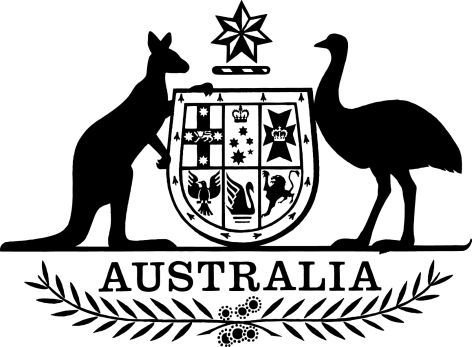 Corporations (Fees) Amendment (Relevant Providers) Regulations 2021I, General the Honourable David Hurley AC DSC (Retd), Governor-General of the Commonwealth of Australia, acting with the advice of the Federal Executive Council, make the following regulations.Dated 				2021David HurleyGovernor-GeneralBy His Excellency’s CommandJane Hume [DRAFT ONLY—NOT FOR SIGNATURE]Minister for Superannuation, Financial Services and the Digital EconomyContents1	Name	12	Commencement	13	Authority	14	Schedules	1Schedule 1—Amendments	2Corporations (Fees) Regulations 2001	21  Name		This instrument is the Corporations (Fees) Amendment (Relevant Providers) Regulations 2021.2  Commencement	(1)	Each provision of this instrument specified in column 1 of the table commences, or is taken to have commenced, in accordance with column 2 of the table. Any other statement in column 2 has effect according to its terms.Note:	This table relates only to the provisions of this instrument as originally made. It will not be amended to deal with any later amendments of this instrument.	(2)	Any information in column 3 of the table is not part of this instrument. Information may be inserted in this column, or information in it may be edited, in any published version of this instrument.3  Authority		This instrument is made under the Corporations (Fees) Act 2001.4  Schedules		Each instrument that is specified in a Schedule to this instrument is amended or repealed as set out in the applicable items in the Schedule concerned, and any other item in a Schedule to this instrument has effect according to its terms.Schedule 1—AmendmentsCorporations (Fees) Regulations 20011  Paragraph 9A(1)(b)Omit “922H(1), 922HB(1) or 922HD(1)”, substitute “922H(1) or 922HB(1)”.2  Subregulation 9A(5) (paragraph (b) of the definition of prescribed amount)Omit “or 922HD(1)”.3  Subregulation 9A(5) (paragraph (b) of the definition of relevant number of persons)Omit “922H(1), 922HB(1) or 922HD(1)”, substitute “922H(1) or 922HB(1)”.4  Subparagraph 9B(1)(a)(ii)Omit “922HD(1),”.5  Subregulation 9B(5) (paragraph (b) of the definition of relevant number for the higher amount)Omit “922HD(1),”.6  Subregulation 9B(5) (paragraph (b) of the definition of relevant number for the lower amount)Omit “922HD(1),”.7  Clause 1 of Schedule 1 (after table item 8)Insert:8  Clause 1 of Schedule 2 (after table item 12C)Insert:EXPOSURE DRAFTCommencement informationCommencement informationCommencement informationColumn 1Column 2Column 3ProvisionsCommencementDate/Details1.  The whole of this instrument1 January 2022.1 January 20228AOn application to sit an exam administered by ASIC under subsection 921B(3)$9488BOn application for ASIC to review the marking of one or more answers to non-multiple-choice questions in an exam administered by ASIC under subsection 921B(3)$21812DOn application, under subsection 921ZA(1) or 921ZB(1), for ASIC to register a relevant provider under subsection 921ZC(1)$95